Financial Literacy Facilitator (casual) POSITION DESCRIPTION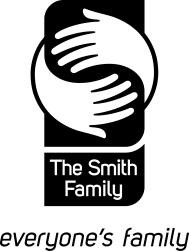 Every Team Member at The Smith Family: Is expected to uphold The Smith Family Values and Culture;  Understands and complies with the Child Protection Framework;  Takes reasonable care for the health and safety of themselves and others; Understands and complies with the Workplace, Health and Safety Systems; Reports hazards and incidents and participates in risk management as required. General InformationGeneral InformationPosition Title:Financial Literacy Facilitator (casual)Function & Team/Program:Policy and ProgramsLocation(s):VariousReports toFinancial Literacy Program CoordinatorManager’s Name:Susan Thompson, Programs Facilitator ManagerDate Prepared:4 Nov 2020Prepared By: Susan Thompson and Tanaya Williams Approved By: Ellie Francis-BrophyPrimary Purpose of this Position (In one sentence - why does the role exist?)Deliver the Certificate I in Financial Services (FNS10115) course on a casual basis to secondary students at dates and times approved by the Financial Literacy Program Coordinator (FLPC).Scope of PositionScope of PositionResponsible for delivering the Certificate I in Financial Services sessions in a constructive and informative manner which promotes student learningDeliver the Certificate I in Financial Services in line with program design (times, dates, content as specified)Conduct training and assessment in line with ASQA standards for accredited vocational trainingReport according to stakeholder requirements and TSF needs, including RTO documentationUndertake training as required, organized by the Programs Facilitator ManagerParticipate in regular communication with FLPC, to be determined by timing of program deliveryOther duties as requiredResponsible for delivering the Certificate I in Financial Services sessions in a constructive and informative manner which promotes student learningDeliver the Certificate I in Financial Services in line with program design (times, dates, content as specified)Conduct training and assessment in line with ASQA standards for accredited vocational trainingReport according to stakeholder requirements and TSF needs, including RTO documentationUndertake training as required, organized by the Programs Facilitator ManagerParticipate in regular communication with FLPC, to be determined by timing of program deliveryOther duties as requiredDirect Reports to this PositionIndirect ReportsBy Position TitleTotal NumberNilNilOther Dimensions of this PositionOther Dimensions of this Positione.g. Number of programs, site responsibility, geographic spread of teamSupport a minimum of 80% of participants to achieve competency in the Certificate I.e.g. Number of programs, site responsibility, geographic spread of teamSupport a minimum of 80% of participants to achieve competency in the Certificate I.Setting Priorities (how is work prioritised)Setting Priorities (how is work prioritised)How often does employee prioritise their own work? Eg. Daily, weekly, monthly, annually, otherWeeklyHow often does employee determine the priorities of others? Eg. Daily, weekly, monthly, annually, otherN/AKey Relationships (Who does the role interact with? List the titles of individuals, departments and organisations frequently interacts with)Key Relationships (Who does the role interact with? List the titles of individuals, departments and organisations frequently interacts with)InternalThe Programs Facilitator Manager, your direct line manager.Financial Literacy Program Coordinator and Program Analyst, who oversee delivery of the program and will be responsible for the provision of guidance and support in relation to planning and implementation issuesProgram Coordinators and Team Leaders who will ensure the resources of the local team are made available in support of program implementation (moved below)ExternalTeacher/s and school staff who will assist in collecting documentation from participants and providing support and assistance during the sessionsRecognised training organisation (RTO) liaisonSchool or community organisation contactOther Financial Literacy Facilitators who may deliver at the same locationKey Decision Making in this Role (What are the key decisions and recommendations made in this role?)Decisions ExpectedDelivery of Session plan and related activities in a manner that meets the needs of participants Recommendations ExpectedInput into Program Review cycle to assess opportunities for program improvements.Key Responsibilities / Accountabilities (List the major areas from largest % of job to smallest)Key Responsibilities / Accountabilities (List the major areas from largest % of job to smallest)Major Area: Provide high quality Financial Literacy training and assessment services to enable 80% of participants to demonstrate competency and gain a Certificate I in Financial Services.% of Job: 80%Major Area: Program administration including preparation of lessons. Provision of evidence to support the certification of successful participants. Collation of participants’ work in line with administrativereporting requirements of the program.% of Job: 20%Key Challenges in Achieving Goal(s): (What are the key challenges faced by this role in meeting goals/objectives)Delivering the Certificate I in Financial Services (Financial Literacy) in an engaging and highly professional manner whilst remaining consistent with the requirements for participants to obtain a qualification under the National Training Framework.Deliver the Cert I in Financial services in accordance to the Facilitator Quality Standards (see attachment of 6 standards and what they mean)Providing ongoing support and encouragement in ways that empower program participants to implement the learnings from the sessions.Managing a professional relationship with participants and the school according to the program requirements in a dynamic environmentDelivering to possibly diverse groups of participants and being mindful of gender, socio-economic backgrounds, cultural awareness, the rights of all children and young people and TSF Protection of Children and Vulnerable People Framework.Completing all administration and reporting requirements of the Program within required timeframesWorking independently but in an integrated manner with program partners and TSF stakeholdersFacilitating to a diverse group of participants.Qualifications, Experience and Competencies: (What background, knowledge, experience or competencies are required to perform the role at the expected level?)Qualifications, Experience and Competencies: (What background, knowledge, experience or competencies are required to perform the role at the expected level?)Qualifications, Experience and Competencies: (What background, knowledge, experience or competencies are required to perform the role at the expected level?)Education / Qualifications / Memberships:EssentialDesirableEducation / Qualifications / Memberships:Certificate IV in Training and Assessment TAE40116 or TAE40110 with TAEASS502 and TAELLN411 or higher Adult Education qualification to meet ASQA requirementsCurrent driver’s license and access to a vehicle. Willing to undergo a Working with Children check and National Police CheckMoneyMinded Facilitator TrainingExperience:EssentialDesirableExperience:An understanding of the issues affecting financially disadvantaged familiesExperience in working with or training young people (aged 15- 18)Previous facilitator experiencePrevious experience a high school teacher or as a trainer and assessor of vocational trainingExperience in delivering programs with a finance or money management component or working in the banking/finance industryCompetencies:EssentialDesirableCompetencies:An understanding of everyday money management topics including budgeting, savings goals, consumer credit and debt, taxation and superannuationExcellent communication skills with the ability to build professional relationships with key internal and external contacts.Well-developed organisational and administrative skills and ability to manage own time efficientlyBasic skills in Microsoft programs (inc. Excel and PowerPoint)Willingness to seek and apply feedback to improveWillingness to travel (drive) up to an hour each way to deliver program sessions.Understanding the training considerations needed to facilitate to people from diverse backgroundsAbility to support participants with referrals to others operating within the financial sector (financial counsellors) (? – MM training?)An understanding of the Australian financial system and financial industry regulationsA flexible approach to working hoursUnderstanding of program delivery challenges within school environment